Выделение и обтравка фото. Создание коллажа. Ретушь фотографийВыделение – это выбор определённых пикселей на слое с целью их дальнейшего редактирования.Степень выделения – величина вариабельная (многоступенчатая)Простые инструменты выделения:ЭлипсПрямоугольникЛинейное (колонка или строка пикселей шириной 1 пиксель)На любое выделения действуют логические операторы:ОбъединениеПересечениеВычитаниеПродвинутые инструменты выделения:Волшебная палочкаБыстрое выделениеМагнитное лассоВыделяющая кистьВыделение по цветамЛайфхакCtrl+D – сбросить выделениеВажно следить за выделением и за тем, в каком слое вы работаетеДля точного выделения используйте Zoom (горячая клавиша Z)Практическое занятие «Сборка коллажа»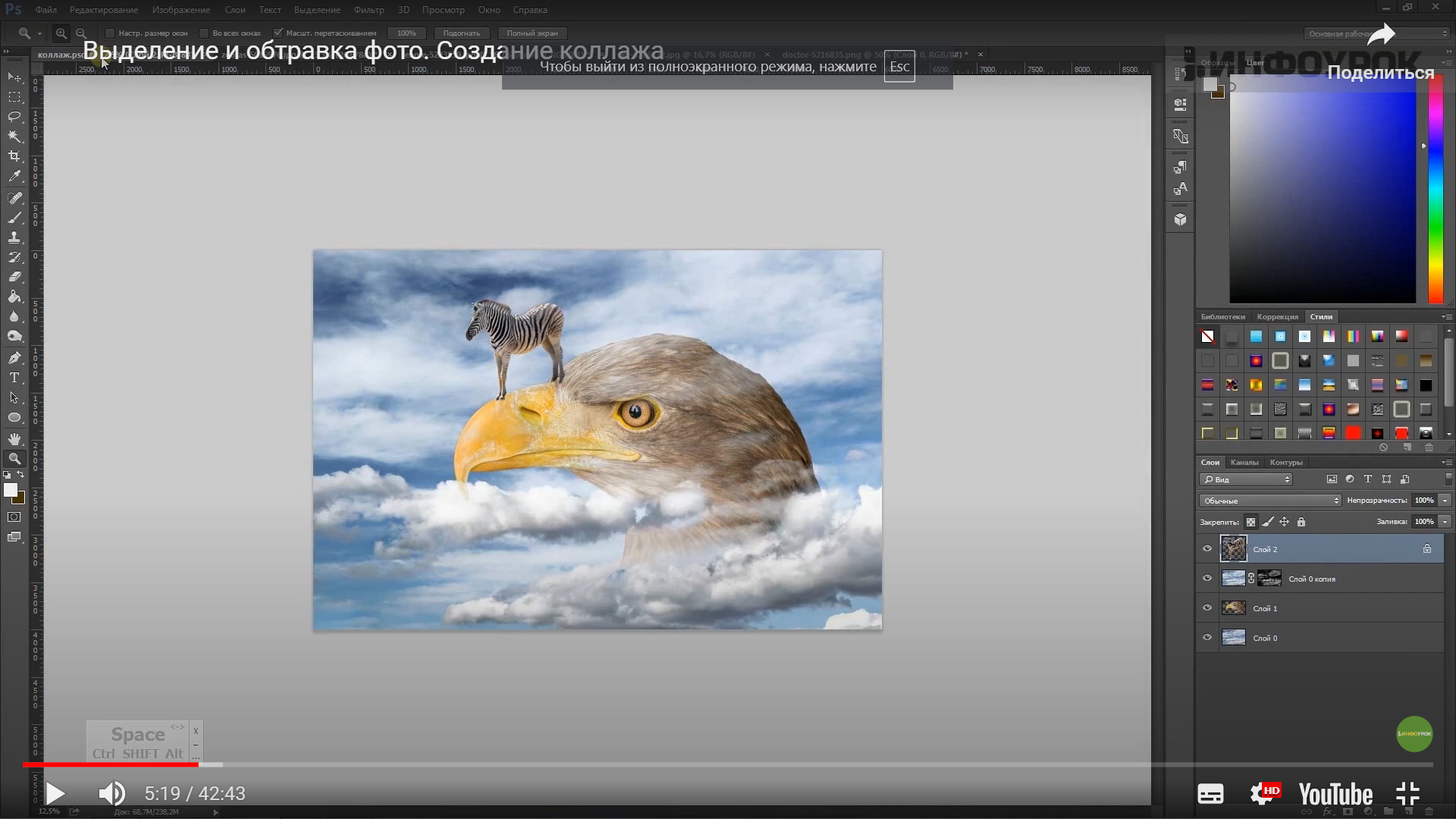 Откройте файл небо. С помощью команды Выделение => Цветовой диапазон выделите облака. Создайте дубликат слоя. На верхнем слое удалите небо.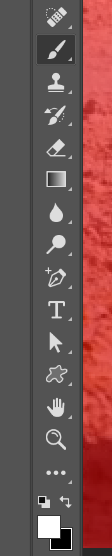 Откройте файл зебра. С помощью инструмента Перо выделите зебру. С помощью инструмента Быстрая маска подкорректируйте выделение.Кисть белого цвета добавляет области в выделение, черного – удаляет (быстрая смена цветов - горячая клавиша X)К3. Перенесите выделенную зебру в файл небо.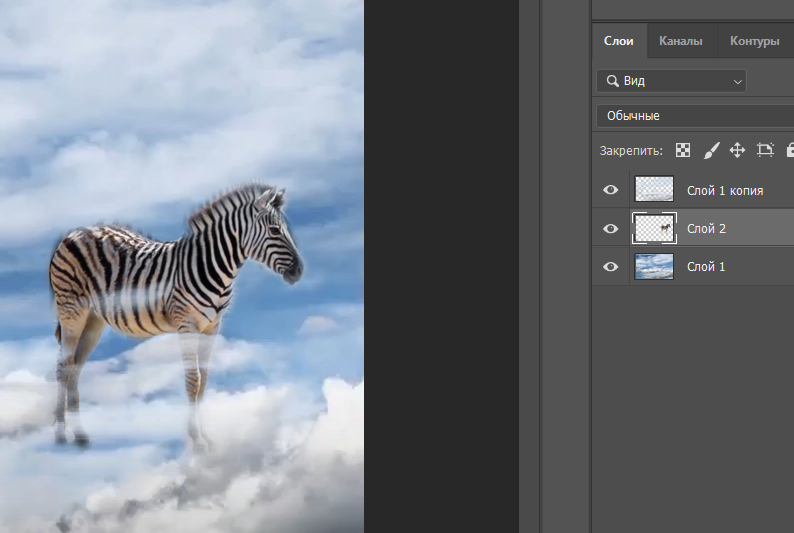 Откройте файл Орёл. Попробуйте выделить орла двумя способами: Магнитное выделение + быстрая маска или Быстрое выделение. Оставьте то, что вам больше понравилось.Перенесите Орла в файл небо. Отзеркальте. Поставьте зебру на клюв.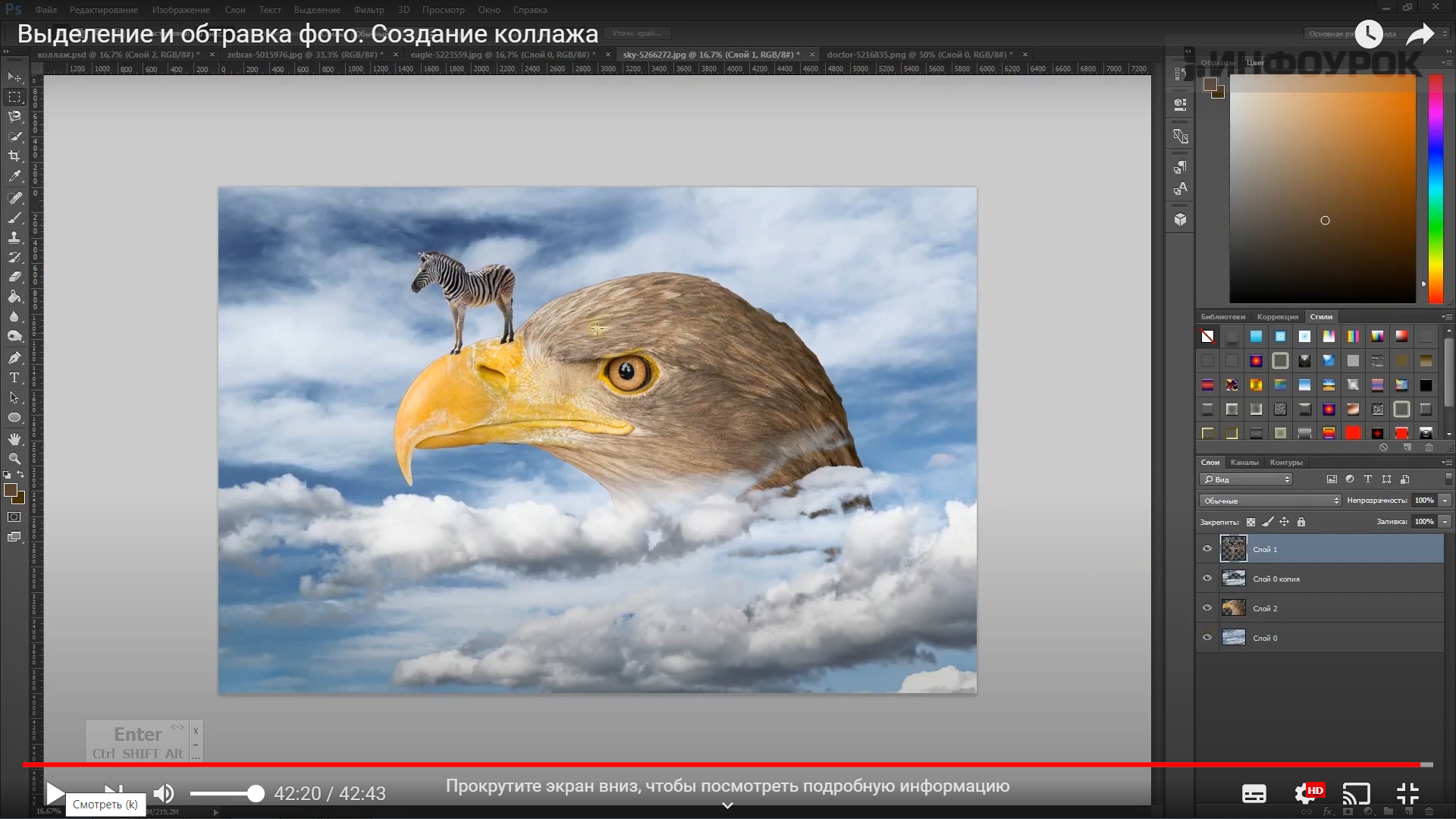 